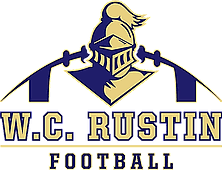 Become a Rustin Football Game Day Sponsor! The Golden Knights will commence its 17th season this Fall, and the Boosters are looking for sponsors to advertise this season. All proceeds will benefit the team.Stadium signs will be displayed along the fence of the Rustin multi-sport field and visible to attendees of all sporting events throughout the fall season, which runs from late summer through early winter. Your business will gain significant exposure within the entire youth sports market including players, players’ parents, coaches, program organizers, and of course, the fans. Sponsors will be acknowledged by game day announcers throughout home games. We appreciate the support. Go Knights!If interesting in becoming a Sponsor, please complete the following information:Please also choose any of the following:Payment Options:Checks payable to: Rustin Football Boosters, c/o Kim Authement 1007 Regimental Dr. West Chester 19382PayPal: https://www.paypal.com/paypalme/RustinFootball?locale.x=en_USVenmo:  @RustinFootballBoosters ****PLEASE INDICATE FOOTBALL BOOSTERS****Business Name:Contact Person:Email:Phone:Banner (New): 5x3 Stadium sign for 2022 season $500Banner (Renewal): 5x3 sign for 2022 season$250Additional  Sponsor Options:Additional  Sponsor Options:Additional  Sponsor Options:Half page advertisement in gameday brochure (home games only)$200Tilted Axes fundraiser banner$100The Golden Knight All Inclusive Package: 5x3 sign for 2022 seasonHalf page advertisement in gameday brochureTilted Axes fundraiser signNew: $750Renewal: $500